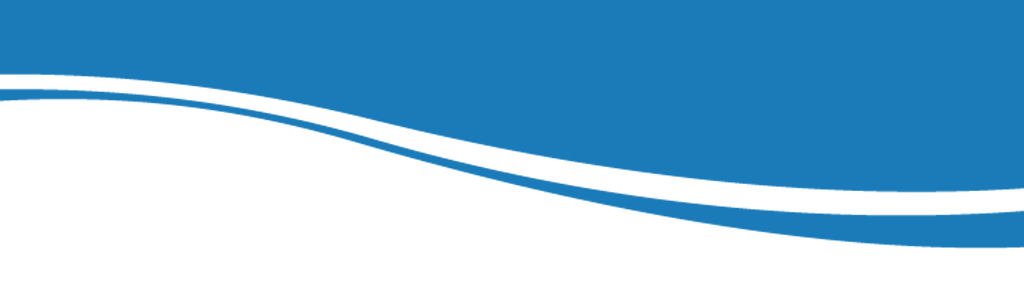 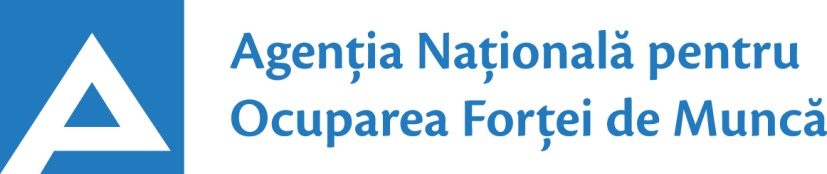                       www.angajat.md11.09.201724.01.2017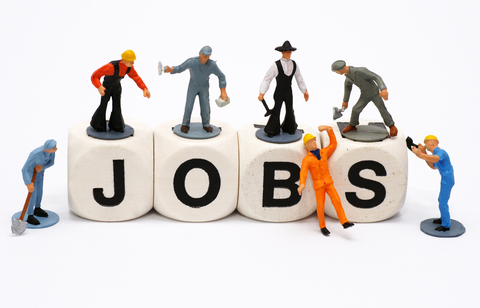 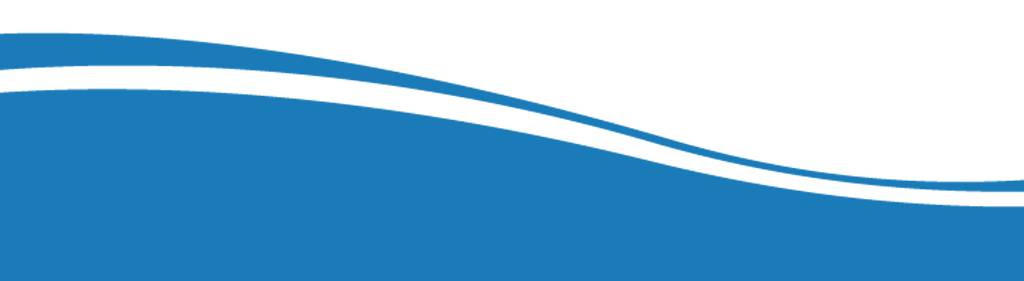 Conform bazei de date a Agenţiei Naţionale pentru Ocuparea Forţei de Muncă la data de 11.09.2017  erau în evidenţă 10648 locuri de muncă vacante. În aspect teritorial, numărul locurilor de muncă vacante, disponibile în fiecare agenție, constituie: Pentru persoanele cu nivel de instruire superior şi mediu de specialitate sunt disponibile 2227  locuri de muncă vacante, constituind cca 20% din numărul total de locuri vacante: Pentru persoanele cu nivel de instruire secundar profesional și pentru muncitorii necalificați, Agenţia Naţională pentru Ocuparea Forţei de Muncă oferă 8421 locuri de muncă, ce constituie 80% din numărul total de locuri de muncă vacante:Sunt oferite următoarele locuri de muncă pentru muncitori necalificaţi:	 Persoanele aflate în căutarea unui loc de muncă, se pot adresa agenţiilor teritoriale pentru ocuparea forţei de muncă sau pot accesa Portalul pieţei muncii: www.angajat.md, unde sunt postate locurile vacante oferite în fiecare raion, pe profesii.  Prezentul buletin este elaborat în concordanță cu „Clasificatorul ocupaţiilor din Republica Moldova (CORM 006-14)”, aprobat prin ordinul Ministerului Muncii, Protecției Sociale și Familiei nr.22 din 03.03.2014.AOFMLocuri vacanteAOFMLocuri vacanteChişinău3480Cimişlia129Bălți 1135Şoldăneşti127Cahul 511Briceni125Floreşti467Hânceşti123Anenii Noi438Făleşti119Ungheni365Leova117UTA Găgăuzia313Rezina111Orhei284Edineţ92Ialoveni264Teleneşti103Ocniţa237Sângerei102Soroca235Donduşeni93Călăraşi233Ştefan Vodă90Nisporeni210Drochia77Străşeni201Dubăsari73Basarabeasca165Cantemir71Căuşeni153Criuleni60Râşcani145Glodeni52Taraclia134OcupațiiLocuri vacanteTotalDin care:Specialist în învățământ409educator învăţământul  preşcolar – 158profesor  învăţământul gimnazial – 100profesor învăţământul  liceal postliceal - 39traducător – 21profesor în învățământul primar – 15filolog - 14profesor în instituţiile de învăţământ artistic-11conducător cerc – 10profesor învăţământul  preşcolar – 9metodist - 8psiholog – 7profesor învăţământul profesional - 6instructor-formator de limbi străine – 5conducător muzical - 6Specialist în domeniul sănătății314asistent medical – 129medic specialist – 78medic medicină generală – 41medic de familie – 15farmacist – 10felcer - 10laborant chimist – 9laborant - 9laborant farmacist – 7moașă – 6Specialist în activitatea financiară, economică sau comercială232contabil –114contabil-șef -35casier bancar – 18agent comercial – 14agent de asigurare – 13agent de vânzări – 12agent imobiliar - 10economist –7consultant bancar – 6consilier financiar-bancar – 3Inspector 180inspector (superior, principal) – 70ofițer de sector – 33inspector de poliţie – 28inspector pregătire tehnico-militara – 20ofițer urmărire penală – 13inspector poliție de frontieră – 10inspector calitatea cerealelor și produselor-6Specialist(inclusiv superior, principal) in autorități publice119Inginer     75inginer(alte ramuri) – 14inginer electrician – 12inginer cadastral – 11inginer mecanic – 10inginer construcții civile, industriale - 9inginer tehnolog - 6inginer telecomunicații –5inginer electronist - 4inginer energetician - 4Manager65manager în comerţ - 23manager în alte ramuri – 18manager ( în serviciile de marketing) – 9 manager (în activitatea comercială) – 8asistent manager – 7Asistent social/lucrător social52Consultant (diverse ramuri)33Tehnolog26Programator/ programator software25Secretară/secretară dactilografă24Maistru (diverse ramuri)20Electrician secție/sector19Jurisconsult15Controlor14Agronom13`Bibliotecar 13Asistent parental 13Administrator (diverse ramuri)11Designer mobila11Mecanic 9Șef  depozit8Specialist resurse umane8Şef post8Specialist marketing 7Bucătar șef 6Şef poştă6Expeditor 6Auditor în domeniul calității6Cercetător științific în biologie6Arhitect5Antrenor5Șef secție 4Alte ocupații473Lucrători în industria textilă și confecții2601cusător (industria ușoară/confecțiilor) – 2246confecționer articole de marochinărie - 250asamblor articole de marochinarie - 50croitor – 18încheietor tricotaje – 17țesător – 9termofinisor confecții – 5completator materiale,croiuri și articole - 4brodeză -2Lucrători calificați în întreprinderi industriale590controlor calitate – 82electrogazosudor – 47sudor – 43montantor subansable - 40cizmar-confecționer încălţăminte –32asamblor jucării  – 31montator dispozitive și aparate radioelectronice –24lăcătuș - reparator –23lăcătuș la repararea materialului rulant - 23legător filoane,cabluri şi conductori – 21asamblor -21montator în producția de cabluri – 20șef echipa specializată – 17lăcătuș instalator tehnică sanitară – 16lăcătuș la asamblarea construcțiilor metalice-16brigadier la depl.materie primă – 16completator mărfuri - 14vopsitor articole metalice -11asamblor articole din mase plastice - 10turnător mase plastice - 10electrosudor la mașinile automate și semiautomate-9formator -9strungar  – 9montator echipament de telecomunicații – 9asamblator articole din lemn – 8lăcătuş –mecanic – 8aparatist la prelucrarea cerealelor – 6învelitor cu materiale in rulou sau foi - 6lăcătuş-reparator – 5bombonier - 4Operatori, aparatişti, lăcătuși-asamblori, maşinişti la instalaţii și mașini 558operator în sectorul de producție – 320operator vânzări prin telefon - 60operator la calculatoare –30operator introducere,validare si prelucrare-23operator la telecomunicații - 14maşinist la excavatorul cu o singură cupă – 14operator la mașinile cu comanda program - 12 operator la exploatarea și rep.utilajelor - 11operator la stația de distribuire a gazelor-11operator la linie în industria alimentară -10operator la banda rulantă - 10operator la utilaje de pârlit - 9operator în sala de cazane – 8operator ghișeu bancă – 7operator la complexe și ferme - 6operator la instalațiile tehnologice -5mașinist la buldozere – 2mașinist la automacara -3mașinist la autogreder -3Lucrători în domeniul vânzărilor469vânzător produse alimentare/nealimentare  –293casier  – 141magaziner – 25bufetier – 6controlor-casier –4Hoteluri şi restaurante431bucătar  – 221chelner (ospătar) – 79brutar  – 54barman – 32cofetar  –32patiser -13Transport şi telecomunicaţii384conducător auto (șofer) –269muncitor rutier - 34lăcătuș auto –20dispecer - 15montator cale ferată -13mecanic auto – 10conducător încărcător – 7operator la spălarea automobilelor - 6vopsitor auto – 5vulcanizator -5Lucrători în domeniul serviciilor personale264inspector patrulare – 50frizer – 39gardian public – 35santinelă - 32agent pază incinte – 22supraveghetor - 18poştaş  –19polițist - 18taxator – 15scafandru salvator - 10manichiuristă - 6Lucrători în construcţii178tencuitor – 56pietrar-zidar - 28tâmplar – 19placator cu plăci - 15 armator - 15dulgher – 13zugrav - 11betonist – 9pavator - 7asamblor construcţii de beton armat -5Lucrători calificaţi în agricultură, silvicultură, acvacultură,  piscicultură 154tractorist – 53crescător de păsări – 39viticultor –37cultivator legume - 15aparatist la prelucrarea cerealelor - 6muncitor la îngrijirea animalelor – 4Electrician11electrician-auto –2electromecanic – 2lăcătuș - electromontator -7Alte activități economice/ocupații361      MeseriaLocuri vacanteTotalMuncitor auxiliar905Muncitor necalificat în agricultură,silvicultură și grădinărit260Ajutor de educator200Îngrijitor încăperi de producție și serviciu186Hamal174Sortator 100Pregătitor materie primă76Femeie de serviciu66Bucătar auxiliar62Măturător61Spălător veselă58Muncitor necalificat în construcție54Paznic 47Puitor-ambalator 40Spălător  vehicule36Călcător25Muncitor necalificat la asamblarea şi montarea pieselor22Dădacă 17Infirmieră10Spălătoreasă lenjerie 9Recepționer mărfuri7Recepţioner produse agricole şi materie primă5